Итоговая контрольная работа по математике 3 класс (образовательная система Д.Б. Эльконина –  В.В.Давыдова, программа Э.И. Александровой)Требования ФГОС и программыТексты заданийКритерии оценивания БаллыМетапредметный результат:- использование знаково-символических средств  представления информации для создания моделей.Предметный результат:-  строить графические модели действия умножения, деления и осуществлять переход от этих моделей к буквенным формулам и обратно;-устанавливать соотношение между величинами.Задание 1.    Построй схему, с помощью которой можно решить задачу: «В  парке посадили b рядов берез по а деревьев в каждом и d рядов елей. Сколько  елей посадили в каждом ряду, если всего посадили с деревьев?» Запиши решение задачи.Правильно строит схему  по тексту задачи: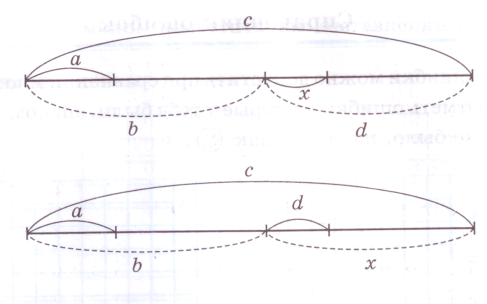 1Метапредметный результат:- использование знаково-символических средств  представления информации для создания моделей.Предметный результат:-  строить графические модели действия умножения, деления и осуществлять переход от этих моделей к буквенным формулам и обратно;-устанавливать соотношение между величинами.Задание 1.    Построй схему, с помощью которой можно решить задачу: «В  парке посадили b рядов берез по а деревьев в каждом и d рядов елей. Сколько  елей посадили в каждом ряду, если всего посадили с деревьев?» Запиши решение задачи.Правильно  записывает  способ решения задачи.Решение:a · b + x · d = с x · d = с -  a · b x = (с -  a · b) : d 2Метапредметный результат:-овладение базовыми предметными понятиями, отражающие существенные отношения.Предметный результат:-выполнять письменно действия умножения и деления с многозначными числами;- выделять неизвестный компонент арифметического действия и находить его значение.Задание 2.  По схеме составь уравнение и реши его. Вычисли   х,   если:  а = 36, b = 17, с = 1452, d = 105.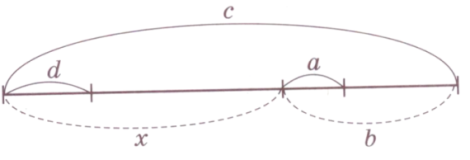 Правильно составляет уравнение  по схеме.Решение:    d · x + a · b = с 1Метапредметный результат:-овладение базовыми предметными понятиями, отражающие существенные отношения.Предметный результат:-выполнять письменно действия умножения и деления с многозначными числами;- выделять неизвестный компонент арифметического действия и находить его значение.Задание 2.  По схеме составь уравнение и реши его. Вычисли   х,   если:  а = 36, b = 17, с = 1452, d = 105.Правильно  решает уравнение. Решение:d · x + a · b = сd · x = с -  a · b x = (с -  a · b) : d x =  (1452 – 36 ·17) :105х = 82Метапредметный результат:- формирование умения планировать в соответствии с поставленным вопросом и условиями задачи.Предметный результат:- вычислять значение числового выражения (содержащего  арифметические действия, со скобками и без скобок).Задание 3.  Поставь скобки во втором выражении так, чтобы значение первого выражения было в 2 раза больше:                       77 : 7 – 2 ∙ 3 + 1 =                                    77 : 7 – 2 ∙ 3 + 1 = Правильно  решает  первое  выражение:  Решение:77 : 7 – 2 ∙ 3 + 1 = 61Метапредметный результат:- формирование умения планировать в соответствии с поставленным вопросом и условиями задачи.Предметный результат:- вычислять значение числового выражения (содержащего  арифметические действия, со скобками и без скобок).Задание 3.  Поставь скобки во втором выражении так, чтобы значение первого выражения было в 2 раза больше:                       77 : 7 – 2 ∙ 3 + 1 =                                    77 : 7 – 2 ∙ 3 + 1 = Правильно ставит скобки во  втором выражение  и решает его, согласно условию задачи:  Решение:77 : 7 – 2 ∙ ( 3 + 1) = 32Метапредметный результат:- умение контролировать и оценивать учебные действия;- формирование умения планировать в соответствии с поставленным вопросом и условиями задачи.Предметный результат:- выполнять действие умножение и деление с многозначными числами;- проводить проверку правильности вычислений с помощью обратного действия.Задание 4.  Подбери подходящие числа и докажи правильность выбора:1) 2)Правильно подбирает подходящие числа.  Решение:1)2) 1Метапредметный результат:- умение контролировать и оценивать учебные действия;- формирование умения планировать в соответствии с поставленным вопросом и условиями задачи.Предметный результат:- выполнять действие умножение и деление с многозначными числами;- проводить проверку правильности вычислений с помощью обратного действия.Задание 4.  Подбери подходящие числа и докажи правильность выбора:1) 2)Правильно подбирает подходящие числа и доказывает.1) Второго неполного произведения нет, значит,  в разряде  десятков второго множителя должен быть нуль.2) Три разряда в частном, так как первое неполное делимое  равно 241.2Метапредметный результат:- владение логическими действиями сравнения, обобщения, анализа.Предметный результат:- выполнять построение геометрических фигур с помощью линейки;- использовать свойства прямоугольника и квадрата для решения задач;- связать понятие умножения со способом вычисления площадей.Задание 5.  Начерти прямоугольник, площадь которого можно вычислить по формуле  а · в. Запиши, как узнать, чему равна сторона квадрата той же площади.Правильно чертит прямоугольник со сторонами а и в.Решение:                 а                                           в1Метапредметный результат:- владение логическими действиями сравнения, обобщения, анализа.Предметный результат:- выполнять построение геометрических фигур с помощью линейки;- использовать свойства прямоугольника и квадрата для решения задач;- связать понятие умножения со способом вычисления площадей.Задание 5.  Начерти прямоугольник, площадь которого можно вычислить по формуле  а · в. Запиши, как узнать, чему равна сторона квадрата той же площади.Правильно записывает формулу нахождения площади квадрата.Решение:  S = k · k2Метапредметный результат:- владение логическими действиями сравнения, обобщения, анализа.Предметный результат:- выполнять построение геометрических фигур с помощью линейки;- использовать свойства прямоугольника и квадрата для решения задач;- связать понятие умножения со способом вычисления площадей.Задание 5.  Начерти прямоугольник, площадь которого можно вычислить по формуле  а · в. Запиши, как узнать, чему равна сторона квадрата той же площади.Правильно записывает  способ нахождения стороны квадрата.Решение:    k = S : k3